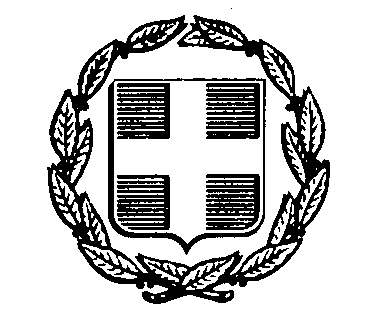                   ΕΛΛΗΝΙΚΗ  ΔΗΜΟΚΡΑΤΙΑ                                          		Κατερίνη  14.4.2021                       ΔΗΜΟΣ ΚΑΤΕΡΙΝΗΣ						Αριθ. Πρωτ. οικ.:  10242   Δ/ΝΣΗ ΤΟΠΙΚΗΣ ΟΙΚΟΝΟΜΙΚΗΣ ΑΝΑΠΤΥΞΗΣΤΜΗΜΑ ΑΞΙΟΠΟΙΗΣΗΣ ΔΗΜΟΤΙΚΗΣ ΠΕΡΙΟΥΣΙΑΣΠΕΡΙΛΗΨΗ ΔΙΑΚΗΡΥΞΗΣΕΚΜΙΣΘΩΣΗΣ ΑΚΙΝΗΤΟΥ ΔΗΜΟΥ ΚΑΤΕΡΙΝΗΣO Αντιδήμαρχος ΚατερίνηςΔιακηρύσσει ότι:Εκτίθεται σε φανερή προφορική πλειοδοτική δημοπρασία η εκμίσθωση ισόγειου καταστήματος επί της οδού Μεγ. Αλεξάνδρου 47 (κάτω από τα διδακτήρια του 4ου δημοτικού Σχολείου Κατερίνης).Η δημοπρασία θα διενεργηθεί σύμφωνα με τους όρους της αριθμ. 224/2021 απόφασης της  Οικονομικής Επιτροπής (ΑΔΑ: ΨΣΠΙΩΕΤ-Β2Ζ), τις διατάξεις του Π.∆. 270/1981 «Περί καθορισμού των οργάνων, της διαδικασίας και των όρων διενέργειας δημοπρασιών δι’ εκποίησιν ή εκµίσθωσιν πραγμάτων των δήμων και κοινοτήτων» (ΦΕΚ 77 /τ.Α/ 30. 03. 1981) καθώς και τις διατάξεις του άρθρου 192 του Ν. 3463/2006 (ΦΕΚ 114/τ.Α΄/08.06.2006) και του άρθρου 72, παρ.1στ, περ. i του Ν.3852/2010, όπως ισχύουν. Η δημοπρασία θα διενεργηθεί ενώπιον της αρμόδιας Επιτροπής στην αίθουσα του Δημοτικού Συμβουλίου Δήμου Κατερίνης, στην Κατερίνη, Πλ. Δημαρχείου 1, 1ος όροφος, την Τετάρτη 28-4-2021 και ώρα από τις 10.00 π.μ. έως τις 11.00 π.μ. Τυχόν επαναληπτική, θα γίνει στις 5-5-2021 ημέρα Τετάρτη και ώρα από τις 10.00 π.μ. έως τις 11.00 π.μ. Αν και η δεύτερη δημοπρασία δε φέρει αποτέλεσμα η εκμίσθωση μπορεί να γίνει με απευθείας συμφωνία, τους όρους της οποίας καθορίζει το ΔΣ. Ελάχιστη τιμή προσφοράς για τη μίσθωση ορίζεται το ποσό των 760,00 ευρώ ανά μήνα. Στη  δημοπρασία  γίνονται δεκτοί οι  ενδιαφερόμενοι,  αφού προσκομίσουν  εγγυητική  επιστολή  μιας  των  αναγνωρισμένων  Τραπεζών ή  Γραμμάτιο  σύστασης παρακαταθήκης του Ταμείου  Παρακαταθηκών και Δανείων υπέρ του Δήμου  ποσού εννιακοσίων δώδεκα ευρώ (912 €).Αποκλείονται από τη συμμετοχή  στη  δημοπρασία οι οφειλέτες φόρων, τελών, ασφαλιστικών εισφορών  κ.λ.π. Η αναλυτική διακήρυξη της δημοπρασίας βρίσκεται αναρτημένη στη διαδικτυακή πύλη ΔΙΑΥΓΕΙΑ με (ΑΔΑ: ΨΣΠΙΩΕΤ-Β2Ζ). Για περισσότερες πληροφορίες σχετικά με τους όρους της  διακήρυξης  και τα δικαιολογητικά συμμετοχής, οι ενδιαφερόμενοι μπορούν να απευθύνονται στο Τμήμα Αξιοποίησης Δημοτικής Περιουσίας της Διεύθυνσης Τοπικής Οικονομικής Ανάπτυξης του Δήμου Κατερίνης, τηλ. 2351350431, email: dimitriadou@katerini.gr,  κατά τις εργάσιμες ημέρες και ώρες. Ο ΑντιδήμαρχοςΧριστοφορίδης Σταύρος      